Лабораторная работа № 3.1Изучение движения тела по наклонной плоскости.Цель:         Сопоставление теоретически полученных результатов с экспериментом.Работу выполнили_________________________________________________________________№ группы_____________________Равноускоренное движениеОтветить на вопросы:Что такое равноускоренное движениеЧто такое сила трения? Коэффициент трения? От чего зависит коэффициент трения?    Краткая теория:   Равноускоренное движение — движение, при котором ненулевой вектор ускорения остаётся неизменным по модулю и направлению   Коэффициент трения устанавливает пропорциональность между силой трения и силой нормального давления, прижимающей тело к опоре. Коэффициент трения является совокупной характеристикой пары материалов которые соприкасаются и не зависит от площади соприкосновения тел.
     Сила трения скольжения — силы, возникающие между соприкасающимися телами при их относительном движении. Если между телами отсутствует жидкая или газообразная прослойка (смазка), то такое трение называется сухим. В противном случае, трение называется «жидким». Характерной отличительной чертой сухого трения является наличие трения покоя.   Задача для теоретических расчетов:
  Тело движется из точки A по участку AB (длиной l) наклонной плоскости, составляющей угол α с горизонтом. Его начальная скорость vA. Коэффициент трения скольжения равен f. Через τ с тело в точке B со скоростью vB покидает наклонную плоскость и падает на горизонтальную плоскость в точку C со скоростью vC; при этом оно находится в воздухе T с.

  v A = 0, α=45, l= 0,4 м, τ=   с. (определить экспериментально) Определить коэффициент трения  и уравнение траектории на участке BC.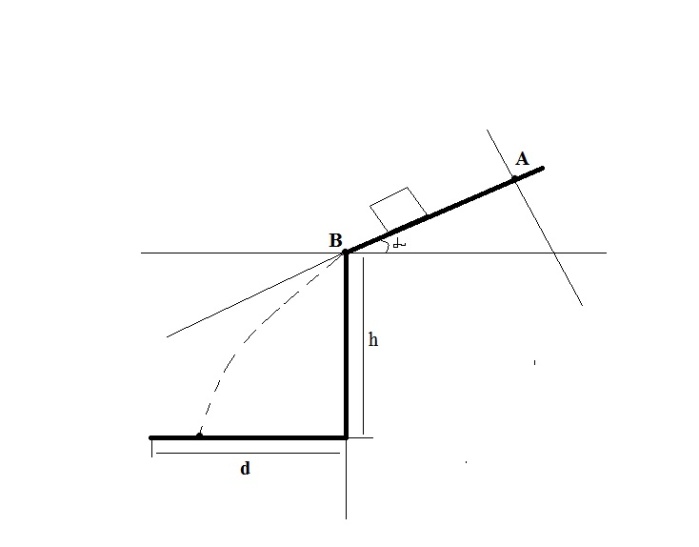 Экспериментальная частьОпределить d экспериментально.Определить время движения бруска по наклонной плоскости до падения.Определить коэффициент трения.